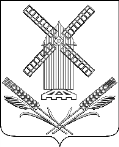 АДМИНИСТРАЦИЯКАМЫШЕВАТСКОГО СЕЛЬСКОГО ПОСЕЛЕНИЯ ЕЙСКОГО РАЙОНА	П О С Т А Н О В Л Е Н И Еот 23.10.2023 		                                               		             № 124ст-ца. КамышеватскаяО внесении изменений в постановление администрации Камышеватского сельского поселения Ейского района от 11 января 2019 года № 3 «Об утверждении положения о муниципальной службе в администрации Камышеватского сельского поселения Ейского района»В соответствии с федеральными законами от 02 марта 2007 года № 25-ФЗ «О муниципальной службе в Российской Федерации», от 25 декабря 2008 года № 273-ФЗ «О противодействии коррупции», Законом Краснодарского края                от 08 июля 2007 года № 1244-КЗ «О муниципальной службе в Краснодарском крае», статьи 59, Устава Камышеватского сельского поселения Ейского района п о с т а н о в л я ю:1. Внести изменения в постановление администрации Камышеватского сельского поселения Ейского района от 11 января 2019 года № 3 «Об утверждении положения о муниципальной службе в администрации Камышеватского сельского поселения Ейского района", следующее:1) Дополнить статью 24 «Дисциплинарная ответственность муниципального служащего» пунктом 11 следующего содержания:«Муниципальный служащий освобождается от ответственности за несоблюдение ограничений и запретов, требований о предотвращении или об урегулировании конфликта интересов и неисполнение обязанностей, установленных настоящим Федеральным законом и другими федеральными законами в целях противодействия коррупции, в случае, если несоблюдение таких ограничений, запретов и требований, а также неисполнение таких обязанностей признается следствием не зависящих от него обстоятельств в порядке, предусмотренном частями 3 - 6 статьи 13 Федерального закона от 25 декабря 2008 года N 273-ФЗ "О противодействии коррупции".2. Ведущему специалисту администрации Камышеватского сельского поселения Ейского района (Козубенко) обнародовать настоящее постановление в специально установленных местах, в соответствии с Порядком обнародования муниципальных правовых актов, затрагивающих права, свободы и обязанности человека и гражданина, разместить настоящее постановление на официальном сайте администрации Камышеватского сельского поселения Ейского района в сети «Интернет».3. Постановление вступает в силу со дня его обнародования.Исполняющий обязанностиглавы Камышеватского сельского поселенияЕйского района	                                                                              И.Е. АфанасьеваЛИСТ СОГЛАСОВАНИЯпостановления администрации Камышеватского сельского поселения Ейского района от 23.10.2023 № 124«О внесении изменений в постановление администрации Камышеватского сельского поселения Ейского района от 11 января 2019 года № 3 «Об утверждении Положения о муниципальной службе в администрации Камышеватского сельского поселения Ейского района»Проект подготовлен и внесен:Ведущий специалист                                                                          А.С. КозубенкоПроект согласован:Заместитель главы, начальник общего отдела                                                                 И.Е. АфанасьеваВедущий специалист                                                                             А.Ю. Сенатор